SUMMARY Experienced 10+ years certified software trainer, software training developer, IT project manager, ITIL infrastructure specialist, software tester, senior software support specialist. Active DoD Top Secret (TS) security clearance.  Experienced with VIP government customers.Offers full support directly to customers in office automation software training with comprehensive knowledge of Microsoft Office products, Adobe PDF form creation, SharePoint, Salesforce, ServiceNow and other products/platforms.  Experienced with 508 compliancy training applications such as dictation software and using alt-text tags.  Developed a unique training curriculum called Quick-Topics which are comfortably-paced hour-long training sessions.  Proficient with Adobe Captivate to create Computer Based Training (CBT) for distance learning students.  Offers assistance to the most novice, or the most sophisticated customers to develop complex data analysis in products such as MS Excel, Access, PowerPoint, SharePoint, and more.Offers full support to Service Desk analysts with vast software knowledge, maintaining knowledgebases, taking calls routed from the Service Desk or directly from customers.  Assists Service Desk analysts on-the-spot so they can better service customers.  PROFESSIONAL EXPERIENCE 	L-3 Communications NSS & CACI International Inc. 	11/2008 to PresentAt Executive Office of the President (EOP) - The White House	Washington, DC	IT Training Coordinator / Technology Consultant 	Provided technology training and support services to President Obama, VIPs, and staff. Provided testing, training, and implementation of software development projects.Lead IT projects and maintained a Service Desk’s Response Matrix in SharePoint, a dynamic knowledgebase.Provided week-long IT onboarding training to new Service Desk analysts. Coordinated continuing IT education services for Service Desk analysts. Provided IT training support in a wide variety of topics to customers of the Service Desk. Developed training materials and guides for IT initiatives. Offered continuing open enrollment classroom training and support on topics such as office automation products, e.g. word processing, spreadsheets, databases, and proprietary software.Sourced and managing external training providers and organized compliance efforts DataFlow Alaska, Inc. 	01/2007 to 09/2008At Department of the Treasury - FinCEN	McLean, VA	IT Consultant / Trainer / Training Developer 	FinCEN at the US Department of the Treasury's Financial Crimes Enforcement Network (FinCEN)Supported Service Desk analysts and provided training directly to customersDeveloped training materials on a wide variety of computer related topics ranging from office products such as MS Outlook and MS Access to hardware products such as the BlackBerry.Offered open enrollment class.The Engle Group, Inc. 	01/2000 to 01/2007Various roles as follows:	Washington, DCAt The Supreme Court of the United States 	Training Manager, Senior Information Technology Analyst and Consultant 		Coordinated a training team and organized change management efforts for network migration project; operating system and MS Office upgrade.Developed curriculum, software demonstrations, hands-on user lab, computer based training.At United States Health and Human Services (HHS)	Trainer and Software ConsultantSoftware consulted in creation of 2003 President’s budget.Utilized various desktop publishing, word processing and spreadsheet software products.Computer Software Instructor at The Engle Group, Inc.	Trained varieties of COTS and proprietary software products in private and government sectors.Open enrollment environment.COURSES, CERTIFICATIONS & PROFESSIONAL DEVELOPMENTITIL v3 Foundations certifiedTrain the Trainer (TTT), ExecuTrain Institute, Atlanta, GAMicrosoft Certified Professional (MCP)Microsoft Certified Trainer (MCT) inactiveHEAT Call Tracking AdministrationEDUCATION  Montgomery College, Rockville, MD - Communications, 1983 Winston Churchill Senior High School, Potomac, MD - 1980ARTICLES & PUBLICATIONS  Can Facebook replace LinkedIn? – © 2009 MS Excel: Crunching the Powerball Lottery – © 2009 MS Excel: Pivot Tables Made Simple – © 2009SKILLS Vast Software ExpertiseProgram ManagementTrainingLeadership
Information TechnologyNetworkingDatabasesData Analysis
Interpersonal SkillsCustomer ServiceWriting SkillsPublic SpeakingVOLUNTEERING, CAUSES & PROFESSIONAL ASSOCIATIONS NortonNet Networking Group Jobs and Human Capital placement association of the United States intelligence community.  Cabin John Volunteer Fire Department, Potomac, MD Emergency Medical Technician (EMT)SAMPLES OF DEVELOPED MATERIALS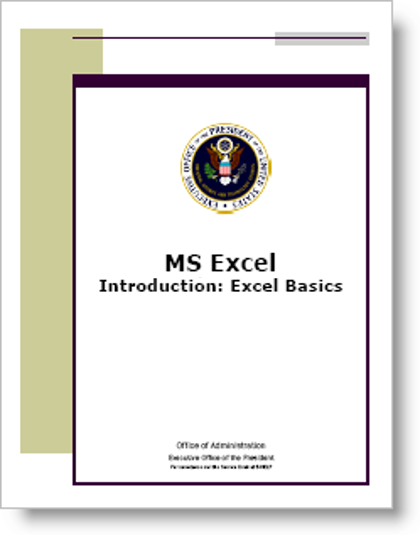 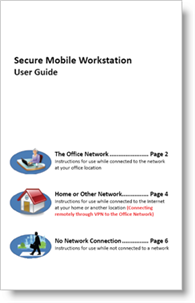 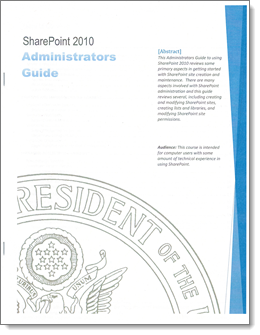 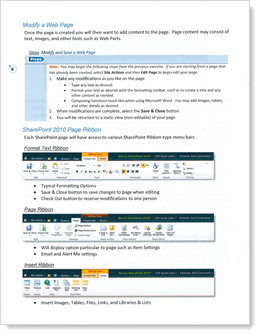 